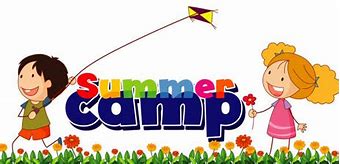 800-822 Flora Street
Elizabeth, New Jersey 07201
908-355-0081Zionlandsummercamp@gmail.comZion Land Summer Camp“Enhancing Children’s Personalities by Providing Positive Pathways.”Welcome to Zion Land Summer Camp! We have a wide variety of activities specifically tailored for your child, that include academic enrichment. Get ready for an awesome fun -filled summer experience. It will be one that will create lasting and rewarding memories!Mission StatementThe mission of the Zion Land Summer Camp is to provide wholesome and fun activities for children by offering a program that promotes growth and development of children’s personalities, educational growth, along with a positive moral path. PURPOSETo encourage children to learn, appreciate, empathize, and value themselves and others as special and unique individuals. Our program teaches children to become good leaders and followers, accept responsibility, and to practice tolerance and acceptance to all humankind.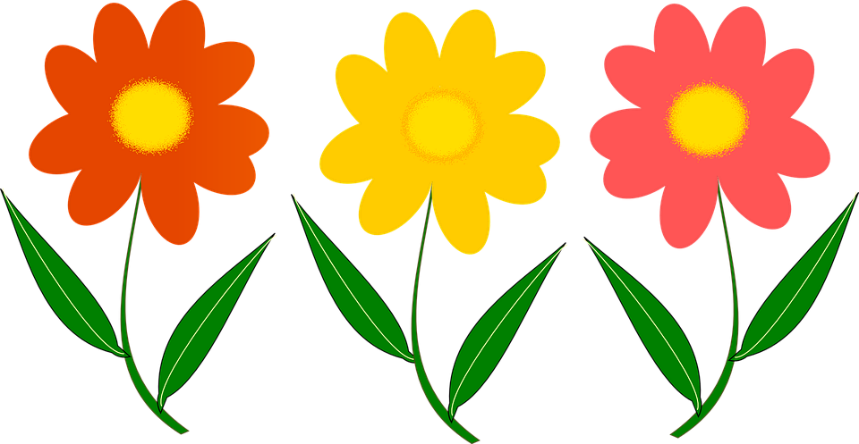 REGISTRATION REQUIREMENTSTo enroll your child in the Zion Land Summer Camp, you must complete the registration package. Documents must be submitted yearly. This includes the following required documents:Registration Fee (Non-Refundable)- $50 per camperApplication for Enrollment/ Handbook SignaturesCurrent Covid Test (3 days within the start of camp Birth Certificate/ Immunization Records/Allergies/Food AllergiesPermission to Give Medication (if applicable)People authorized to Pick -up child/ Emergency Information/Emergency TreatmentCOPY OF PARENTAL COURT ORDERSExpulsion Policy
Blanket Permission Slip for local Field Trips, Walking trips and Parks
The birth certificate and immunization record for each child is required at the time of registration. No child will be allowed to start the program unless all documents have been received.TUITION POLICYThere is a $50 non-refundable registration fee per child. T-Shirt fee $12.00(T-Shirts are required to be worn on all trips).The weekly tuition for camp is $150 per week for the first child and $75 each additional child. Sibling discounts are for children in the same household. Daily rates are available without discount at a rate of $50.00 per day, per child.Tuition is due on Monday of each week. Payments are in the form of cash, money order or PayPal. Parents are responsible for any unpaid balances included but not limited to Campers eligible for 4Cs or other Government Subsidies.There is a one-day grace period, after which late fees will apply. A $20 late fee per child, per day, will be billed to the parent/guardian in addition to the amount of tuition that is due. If the camp does not receive payment within two days, a written notice will be sent. At the end of the week a courtesy call will be made by the Director or Financial Officer.If the camp does not receive payment, including the late fees by Monday of the new week, your child will not be allowed to return until payment is received.Your enrollment is no longer valid after five (5) days of non-payment. You remain responsible for payment; however, your child’s slot becomes available.Regretfully legal methods may be deemed necessary to recover payment, said parent is liable for administrative cost and court fees.*Written notice of vacation must be advised one week in advance for informational purposes only. However, to hold your child’s placement your weekly tuition payment will continue without modifications. A negative Covid test is required upon return. ARRIVAL AND RELEASE OF CHILDRENFor the protection of your child, no child will be released to anyone not listed on the Emergency Contact form. Those persons(s) are required to have a phot0 ID. If the name is not on the list your child will not be released. A. The camp hours of operation are from 8:00 A. M. – 5:00 P.M. Breakfast will be        served from 8:00 A.M. – 8:30 A.M. B. Due to planned activities we will receive children until 8:30 A.M Only. C. For your convenience an additional fee is required for the following:      Early Arrival – 7:00 am- 8:00 am /$25.00 weekly     Late Departure- 5:00 pm- 6:00 pm/ $25.00 weeklyD. If your child is not picked up by 5:00 P.M. closing, and you have not registered for         Late Departure: a late fee of $2.00 per minute, per child will occur. This      fee is due upon pick up – and payable by cash.The camp will make every effort to reach you with the given contact information including email, business, home, and cell phone numbers.If you cannot be reached, we will attempt to reach someone listed as an emergency contact. If after 6:30PM we have been unable to reach anyone from the emergency list and there has been no response, for the welfare of the child the proper authorities will be notified.CERTIFIED COURT DOCUMENTATIONIn cases where a camper is the subject of a court order (i.e.: Custody Order, Restraining Order or Protection from Abuse Order a certified copy of the most recent order and all amendments of the court will be strictly followed. Extenuating Circumstances:If the parent or person authorized to pick-up the child appears to be physically or emotionally impaired to the extent that the welfare of the child is in danger the following steps will be taken: 1. The child will not be released to that person. 2. Staff members will try to contact alternate persons authorized to pick-up. 3. If our staff is unable to make alternate arrangements, a staff member will call the       Division of Youth and Family Services, 24-hour Child Abuse Hotline to seek       assistance in caring for the child and local Authorities will be contacted.DAILY HEALTH REQUIREMENTS/SCREENING Each child must have all immunizations records recorded and up to date prior to admission. (Immunization records should be updated each time a child receives additional immunizations).DAILY HEALTH SCREENING Any individual entering the facility will be screened for COVID-19 symptoms prior to entering or being admitted to the camp each day.  Daily temperature and symptom checks will be done upon entry. Temperature may not exceed 100.4 F. Temperature will be taken with a no contact thermometer. Children are not to be sent to camp center if they have any of the following symptoms: fever or headache, rashes or inflamed skin, nausea or vomiting, abdominal pains, diarrhea, sore throat, earache, inflammation of the eyes, enlarged glands, or persistent coughing. If a child develops any of the above symptoms while in the care of ZLSC, the parent will be notified to have the child picked up immediately. Said child will be removed from the group and monitored by staff. Doctor’s permission may be required for the child to return to camp in some cases. Please note, protocols for home Isolation will be enforced.ILLNESSIf your child becomes ill or exhibits symptoms while at camp the child will be removed from the group, and you will be contacted to take him or her home. It is important that you keep your child home if he or she is not feeling well or has a temperature. If your child has Covid Symptoms, a fever of 100.4 or above, flu-like symptoms, a cold, cough, congestion, eye/ear drainage, rash, diarrhea or upset stomach we recommend you keep your child home until the symptoms recede. Sending the child back to center too early, may cause cross infection. Once the child is symptom-free or has a health care provider’s note stating that the child no longer poses a health risk to himself/herself or others, the child may return to camp. There are no refunds or credits for absences. COMMUNICABLE DISEASESPlease notify the camp Director immediately, if your child, a family member, or friend has been exposed to any communicable diseases. The camp administration is required by Law to report such incidents, to prevent further spread of infection.COVID PROTOCOLIf a camper has been in close contact with anyone diagnosed with COVID-19 in the past 14 days; or -If anyone in their household has symptoms, they are asked to stay home andquarantine. A negative Covid Test is required upon returning to camp. If an individual is diagnosed with COVID-19, they must remain out of the facility for a minimum of 10 days after the onset of first symptoms.  If we learn of a COVID positive case in the camp, we will contact the local health department for guidance. It may be advised by the health department that the camp closes temporarily. PERSONAL PROTECTIVE EQUIPMENT (PPE)Staff can wear face masks or gloves at their discretion unless otherwise noted by the CDC, DOH and or Local Officials.Children shall follow the below guidelines for mask wearing as per the Department of Health guidelines updated on 10/7/2022. Should the need arise for mandatory Masking- staff and campers are required to comply. Unless a doctor’s note is provided that states a child cannot wear a mask during the duration of the camp day, the child will not be required to wear one. We recommended that campers wear a mask in a crowded outdoor setting or during activities that involve sustained close contact with other people. As of now mask are optional.  Indoors, campers are not required to wear face coverings when a camper is eating or drinking or at the spray park.* Visitors are required to wear a mask while at the camp. And are not allowed in group areas.Zion Land Summer Camp will maintain frequent hand washing and disinfecting procedures while in indoor/ outdoor settings.       Registration/ Tuition Policy      Arrival/Release of Children      Certified DocumentsExtenuating Circumstances      Daily Health Requirements/Screening      Illness/ Communicable Diseases/ Covid Protocol/ PPE     Name of Child(ren): _______________________________________	     Name of Child(ren): _______________________________________	     Name of Child(ren): _______________________________________	     Name of Child(ren): _______________________________________     Campers Name: ___________________________	Date: _____________    Parent/Guardian Signature: ___________________	Date: _____________ADMINISTERING MEDICATIONAs a rule, the camp will not administer medication. However, there are cases where it will be necessary for the camp to administer medication, for chronic illnesses such as asthma or severe allergies.As a precaution and in compliance to the State Law, prescription medication only will be administered. ALL Medication will have to be prescribed by a Licensed Medical doctor. Parents are required to sign a Medication Permission form. Such form must be signed by the doctor and the parent before the camp will be allowed to administer medication. The form must specify the type of medication, the dosage that is required and the times to be given. This form will be maintained with the child’s records. The medication must be in its original container, labeled with the child’s name, the name of the medicine, date of prescription, directions with appropriate labels, and any adverse reactions.The medication must be given to the Camp Director. Any medication s that are not claimed within three working days after the campers last day will be discarded.Over the counter medications will not be administered. This Policy will be strictly enforced.ACCIDENTS/ EMERGENCY MEDICAL CAREZion Land Summer Camp Staff seeks to have a trained staff member in CPR and First Aid on duty for minor aid and care. If emergency medical care is necessary, any of the following steps might be taken: Attempt to contact parent or guardian/Attempt to contact person on the emergency form. If your child is injured while at center, you will be contacted. Depending on the type of accident, you may be contacted to pick up your child. An ambulance or paramedic may be called for assistance and transportation.The child’s Health provider may be reached.Student’s Name: ___________________________	Date: _____________Parent/Guardian Signature: _____________________	Date: _____________MEALTIME AND NUTRITION “We are a NUT FREE camp” Zion Land Summer Camp will provide breakfast, lunch, snack, beverages milk, juice, and water. Food services are supplied through the City of Elizabeth, New Jersey and are based on their summer menu. *We do not knowingly serve Pork products; however, it is assumed some items may contain such listed under a different name.It is imperative for the parent/guardian to advise on any meal restrictions that are allergens and harmful- not due to dislike or preference.The following is prohibited:Eating in undesignated areas at undesignated timesAny items containing Nuts (tree nuts, peanuts, hazelnut spreads)The chewing of GumEating of sunflower/pumpkin seedsParents are not allowed to bring food throughout the day. Breakfast, Lunch and Snacks are to be packed and given to the staff at the start of the day. Please label all food items and containers clearly with first and last name. There are no water fountains accessible, children can bring additional beverages they will need for the day. * Please do not send soda. No glass containers. Preferred, water bottles—NO twist off (sports bottle caps only) Label the child’s name on water bottles or thermos. We are not able to microwave or refrigerate lunches (unless there is a dietary need) during the day so please send your child with non-perishable lunches. Include ice packs to keep food and beverages cool.*Parties and extraordinary events must be arranged with the Director.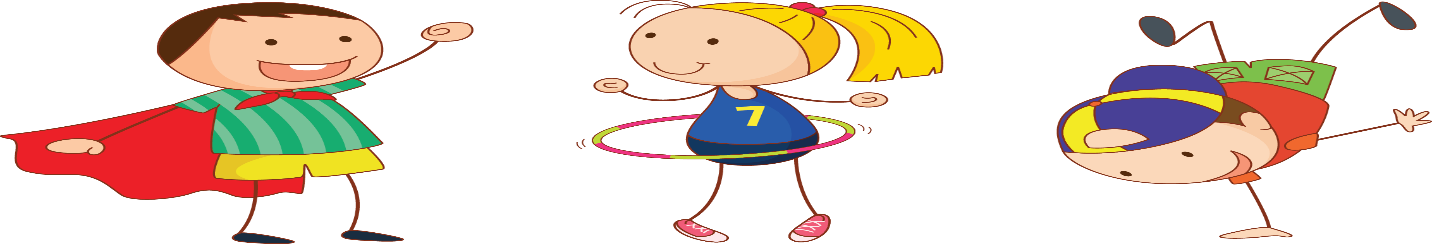 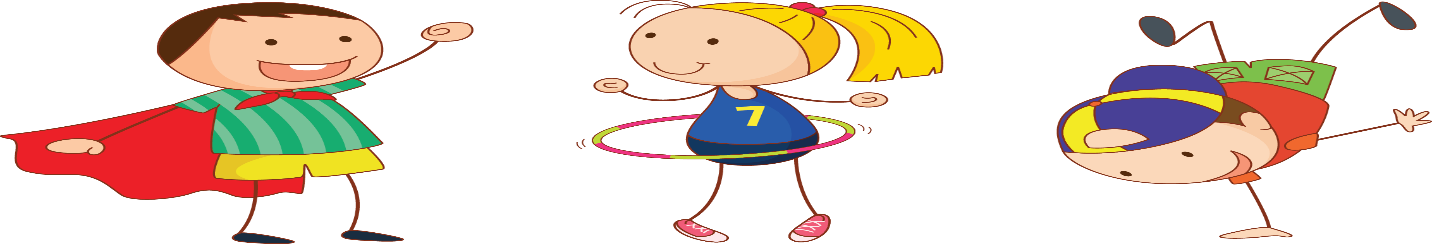 CAMP CLOTHINGClothing: Campers should wear comfortable and weather appropriate clothing.All clothing should be labeled with the camper’s name by permanent marker. Extra clothing should be packed in a tote bag or backpack.Mask: Children should bring at least two masks per day labeled in a Ziplock bag. in your child’s bag. Footwear: Sneakers or Closed Toe Shoes. For the safety of each camper, no open toe shoes, sandals, or flip flops are permitted, except at the spray park.Swimsuits and Towel: Male campers must wear T-Shirts; Female campers must wear shorts or a swim skirt while in travel.A plastic bag is required for wet Swim trunks, bathing suits, and towels. They should be kept in a labeled tote bag or backpack.Please provide extra dry clothes daily. It is expected that children’s clothing will become dirty due to play, or in case of emergency incidents. Sunscreen: Send your camper with a spray on sunscreen as we spend time outdoors. Please be advised that Staff are not allowed to apply Sunscreen or Lotion to campers. Rainy days: Depending on the severity of the weather conditions, we will follow a typical day schedule outside. For severe heat, thunder and lightning conditions, children will participate in indoor activities.WHAT TO BRING TO CAMP -Quick ListLABEL EVERYTHING THAT COMES TO CAMP!●Masks/ Extra clothing, including socks (Stays in backpack)● Towel/ Plastic bag (wet items)/ Backpack or tote● Sunscreen—Apply at home before camp or provide spray sunscreen● Mosquito repellant (spray/bracelets)● Blanket or mat to sit on for movie time (stays at camp- we will send home on Fridays)WHAT NOT TO BRING TO CAMP • Money • Valuables •Jewelry • Toys • Cell Phones• iPad and other electronic devices. FIELD TRIPSTrip costs are not included with tuition. Parents will be given a calendar listing special activities and paid trips. Please be advised that Zion Land Summer Camp does not have an additional facility or faculty to keep campers that do not attend trips. Parents will have to make other arrangements. There are no refunds or credits for absences. There are times -however not guaranteed and on a first come basis when laypersons, or sponsors make donations towards dedicated events. Please see the Director for availability. Such request is confidential.Campers are Required to wear Camp T-Shirts on field trips.LOST AND FOUNDFound items will be held in the office. Items labeled will be returned immediately.ZLSC is not responsible for lost or stolen items.The contents of the lost and found will be discarded or donated at the end of the season. FACILITY CLEANING AND DISINFECTINGEPA approved disinfecting solution or an equivalent such as bleach will be used to sanitize equipment, toys, and surfaces. Staff and the cleaning personnel are required to sanitize areas before and after use including camp equipment, restrooms, furniture, as well as outdoor playground equipment. Daily hand washing practices will be observed by staff and children’s hands repeatedly throughout the day; between activities, after coughing and sneezing and use of restrooms. Gloves are to be always used during food handling, when administering first aid, cleanup of bodily fluids (vomit, blood etc..).Garbage and debris inside and outside of the facility are removed daily.ZION LAND SUMMER CAMPDiscipline PolicyNAME OF CHILD: _____________________________________________________________Discipline is to be positive. It is not punishment. It is a way to help children learn to identify socially acceptable behavior. We want to help children grow emotionally as well as intellectually. We want them to succeed, to feel good about themselves and to be able to express their feelings in a positive and constructive way. Limits and rules are clearly defined, consistent with and in accord with the appropriate development and age of each child, and the program in general. We focus on reinforcement of acceptable behavior, and prevention of undesirable behavior. We focus on being responsive to the needs of the children.Methods of correcting inappropriate behavior:            Staff will document the child’s behavior and actions taken to modify the behavior	Redirect the activities of the camper - Change the focus of the child’s behavior.Give the camper individual attention - Help the camper deal with the particular 
situation.Quiet Time – Quiet time is to be used as a last resort when disciplining any child      who is misbehaving. We give the child time away from the activity for the child to gain self-control.Quiet time is to be used as a last resort when disciplining any camper who is disruptive or misbehaving.The camper shall not be isolated, and never without supervision, nor shall withholding food or attention. No camper shall be subject to corporal punishment, emotional neglect, abusive language, ridicule, or any behavior that intimidates frightens, or endangers the child or his/her self-image.Written notification requesting a conference with the parent(s), the child, and the staff to address concerns.The camp reserves the right to suspend services to the family for a period of one week. At this time, parents will be required to pay tuition to preserve the child’s space in the camp.If upon returning to the program, the child’s behavior continues, the camp reserves the right to terminate the child’s enrollment with or without notice to the parent (without refund).*There is a Zero Tolerance Policy for verbal or physical abuse by Staff towards a camper or Camper/Parent abuse towards staff.PROMOTING and BUILDING HEALTHY BEHAVIORAL HABITS*Our response to good behavior - Let the child know he/she has been behaving 
	well. Praise and encouragement of the child. Awards & CertificatesBehavior Bucks used towards small prizes/ giftsBE:1. Be Kind- Positive communication2. Be seen helping the teacher or a friend3. Be heard saying Thank you or Please4. Be seen Raising their hand to speak 5. Be seen Sharing6. Be quiet and Sitting in your chair ZION LAND SUMMER CAMP POLICIES
Face Coverings must be worn, and temperature checks are required daily when advised by Local Officials, CDC, and the DOH.All campers must respect one another. That is, avoid any actions that might be offensive to others such as:Bullying, Name calling, Profanity, ObscenityTheft -Taking other belongings without permission.Biting, Fighting, Hitting Kicking, Spitting.Campers are required to respect all policies and rules enforced by teachers.The authority of all teachers and adults must be respected.Campers are not allowed to bring toys, games, or electronic (Cell phones, computers, headphones) to camp at any time. Bringing toys from home is discouraged as they can get lost, broken, and due to COVID cannot be shared between children.Such items will be removed and stored until the end of the day.The camp will not be responsible for any lost or stolen items if a child decides to bring toys, games, or electronics to camp. At no time should Campers bring or have any seeds or gum during the time at camp or on the bus/van. All Campers should follow bus/van/transportation rules and regulations concerning fire, water, field trip safety procedures. No explicit writing, gang colors or signs are permitted.Parent/guardian are required to attend all parent meetings.Once a child enters the building, he/she cannot leave early, unless permission is granted by parent/guardian or accompanied by a teacher or director.Each camper will participate in all Summer Program activities unless the parent/guardian specifies beforehand that the child is unable or not permitted to do so.Campers are required to help clean up after each activity and at the end of the day.Campers must always stay with their Camp Counselor or groups during field trips.Campers should immediately report any accident, illness, or problems to a teacher or to the Camp Director. Parents should feel free to call at any time with questions, problems, or concerns.ZION LAND SUMMER CAMP POLICIES EXPULSION POLICYThere are sometimes reasons we must expel a child from our program either on a short term or permanent basis (The Discretion is solely that of the Camp Director). We want you to know we will do everything possible to work with the family of the child(ren) to prevent this policy from being enforced. The following are reasons we may have to expel or suspend a child from this camp.IMMEDIATE CAUSE FOR EXPULSION
The child is at risk of causing deadly or severe injury to other children, himself/herself, or Staff.Parent threatens physical or use intimidating actions toward staff members. Parent exhibits verbal abuse to staff in front of enrolled children.PARENTAL ACTIONS FOR CHILD’S EXPULSION
Failure to pay/habitual lateness in payments.
Failure to complete required forms including the child’s immunization records.
Habitual tardiness when picking up your child.
Parent exhibits verbal abuse
Other (Explain)If the parents/guardians refuse to cooperate or work together as a team and the child’s behavior continues to be a danger to other children, themselves, or staff, the child may be permanently removed from our camp.CHILD’S ACTIONS FOR EXPULSION
Failure of child to adjust after a reasonable amount of time.
Uncontrollable tantrums/angry outbursts.
Ongoing physical or verbal abuse to staff or other children. Bullying/ Harassment of any type
Biting.
Spitting. Misuses of camp or facility property, or where a camper or staff member is injured by an objectPhysical contact/abuse causing medical attentionOther (Explain)SCHEDULE OF EXPULSIONIf after the remedial actions have not worked, the child’s parent/guardian will be advised verbally and in writing about the child’s or parent’s behavior warranting an expulsion.An expulsion action is meant to be for a period so the parent/guardian may work on the child’s behavior or to come to an agreement with the camp. Exception: When a threat of injury or deadly harm has been presented.The parent/guardian will be informed regarding the length of the expulsion period.The parent/guardian will be informed about the expected behavioral changes required for the child or parent to return to the camp.The parent/guardian will be given a specific expulsion date that allows the parent sufficient time to seek alternate childcare arrangements.Failure of the child/parent to satisfy the terms of the plan will result in permanent expulsion from the camp.There will be no refunds given for said suspensions or expulsions.PARENT SIGNATURES FOR EXPULSION POLICYI have received and understand the center’s policy on the expulsion of children from enrollment.Name of Child(ren): _______________________________________	Name of Child(ren): _______________________________________	Name of Child(ren): _______________________________________	Name of Child(ren): _______________________________________	________________________________________________	__________________
Parent Signature							DateMEDIA/PHOTO RELEASEThis release form is used to secure permission to use an individual’s likeness with or without identification.Zion Land Summer Camp & Affiliates800-822 Flora StreetElizabeth, NJ 07201___________________________________________________________ (Staff/Volunteer Name)___________________________________________________________ (print Youth’s Name)___________________________________________________________ (print Youth’s Name)___________________________________________________________ (print Youth’s Name)___________________________________________________________ (print Youth’s Name)I hereby Release the Zion Land Summer Camp and Affiliates, from any liability for payment or other compensation for the use of my personal or youth’s picture, video, likeness, voice, biographical information, or other material provided. I also agree to allow the Zion Land Summer Camp and affiliates to use these materials as it sees legally fit under the laws governing children: including advertising, public marketing, public relations, copy right for print, electronically, illustrations, brochures, presentations, and Social Media platforms, Zoom, and Class Dojo.This consent is given in perpetuity and does not require prior approval by me. If I would like to withdraw my permission, I may do so at any time. I Decline currently_______________________________ (Signature of Parent/Guardian)Date: _____________________________________________ (Valid for one year)___________________________________________________ (Signature of Parent/Guardian)___________________________________________________ (Print Name of Parent/Guardian)PRIVACY STATEMENT:Zion Land Summer Camp and its subsidiaries are committed to preserve your privacy. This page discloses our information-gathering and dissemination practices.Public communications, actions or words are not considered private. A signed consent form for Media/Photography is on file for each camper. Parents are not obligated to grant approval and may withdraw permission at any time. We ask that parents/guardians campers and staff use discretion when posting pictures of participants. Do not expose or interfere with the privacy of other campers and their families without prior approval.CONFIDENTIALITY We maintain confidentiality and respect each family's right to privacy refraining from disclosure of confidential information and intrusion into family life. However, when we are concerned about a child's welfare, it is permissible to reveal confidential information to agencies and individuals who may be able to act in the child's interest, i.e., NJ Office of Child Care Licensing. COURT ORDERS In cases where an enrolled child is the subject of a court order (i.e.: Custody Order). Sharing Information
The e-mail address you provide will not be shared with any other individual or company, unless asked for your permission and you agree beforehand.Links
This site may also contain links to other internet sites. We are not responsible for the privacy practices or the content of such websites.Privacy Notice
In online forms that may be provided on this website, we may acquire information about you 1. We do not disclose, nor do we reserve the right to disclose, any personal information about our members, contributors, or participants to anyone, except as permitted by law.2. We restrict access to personal information about you to those employees who need to know that information to provide programs and services to you. We maintain physical, electronic, and procedural safeguards that comply with federal regulations to guard your personal information.BLANKET PERMISSION FOR COMMUNITY TRIPSPlease be advised some Locations Require Mask to be wornI hereby give permission for my child (name) __________________________________To participate in trips in the neighborhood around Elizabeth and Immediate Communities.I understand that the trip route includes no known safety hazards and that the trip will not involve entrance into any facility other than the following: (Except in case of Emergency)Fred Erleben Recreation Center (513 Richmond St.)Jackson Park (136 Second St.)Kellogg Park (1145 Fanny St.)Elizabeth Public Library (11 Broad St.)Elizabeth Public Library/Elmora (740 W. Grand St.)  Mickey Walker Recreation Center/Anna Street Spray Park (860 Anna St.)Miller Evans Logan Center/Spray Park (163 1st St.)Miller Playfield (Trumbull St.)Montana Park (360 Fifth Ave.)Phil Rizzuto Park (North Ave.)Conant Park (320 Conant St. Hillside, NJ)Warinanco Park (Roselle, NJ)Union County Wheeler’s Park (234 Stimpson St., Linden, NJ)Lynch Memorial Park (1151 Fairmount Ave.)Rahway River Park (St. Georges Ave. Rahway, NJ)Various Elizabeth Fire Housing Stations*Please be advised additional Local parks within the vicinity of Union County and further maybe added. Parents will be made aware of any additions to this listing. _____________________________________________	______________________
Parent’s Signature							DateBLANKET PERMISSION FOR WEEKLY TRIPSPlease be advised some Locations Require Mask to be wornI hereby give permission for my child (name) __________________________________To participate in the Following Paid Weekly Trips. If camper is unable to attend, such camper must remain Home for the day. Please note no Tuition adjustments will be made. Trip Prices include Transportation, Entry Fees, Lunch. If you are providing additional funds with camper, please enclose in an Envelope with the camper’s name and hand to the Teacher.I understand that the trip route includes no known safety hazards and that the trip will not involve entrance into any facility other than the following: (Except in case of Emergency)Adjustments and Cancellations are left to the Camp Directors Discretion. Payments will be forwarded to the following week. Examples- Parents be advised additional locations will be added and advised.Regal Hadley Cinemas/Tuesday- 1000 Corporate Ct., South Plainfield, NJMcDonald’s- 3616 New Durham Road, South Plainfield, NJPizza Hut- 5251 Stelton Road, South Plainfield, NJRoosevelt County Park- 1151 Parsonage Road, Edison, NJAMC Theaters- 651 Kapkowski Rd, Elizabeth; Stiles St. Linden, NJ (AMC/Elizabeth)Cinemark -1670 RT 22, Watchung, NJ  Linden Lanes Bowling-741 North Stiles St., Linden, NJ   *Please be advised additional Cinemas and Food locations within the vicinity maybe added. Parents will be made aware of any additions to this listing. _____________________________________________	______________________
Parent’s Signature							Date**For those that are financially able, we accept Sponsorship for other Youth to be able to attend Trips. Please See Administration with your Donation.Licensing/ StaffA Camp Director, who has supervisory experience as well as experience working with children, leads our staff.As a condition of employment, staff must successfully complete a state criminal background check, National sex offender check, Fingerprinting, pre-employment drug screening and reference checks prior to being hired. Staff must also attend extensive training that includes policies and procedures related to COVID-19, child abuse prevention, health and safety, CPR/First Aid, safety procedures, positive guidance and discipline, child growth and development.To be licensed our camp must comply with the Manual of Requirements for Child Care Centers. Parents are entitled to review the camps copy of the OOL’s Inspection/Violation (Office of Licensing). Reports on Zion Land Summer Camp, which are available soon after every State licensing inspection of our camp.A copy of our current license must be posted in a prominent location at our camp.  ______________________________________________________We (Parent/Camper) acknowledge that we have received a copy of the Zion Land Summer Camp Parent/Camper Handbook. We understand it is our responsibility to read it and understand the ALL policies and procedures. We recognize that the Camp may establish additional rules, procedures, all policies, and their rights to enforce them. We will abide by the rules and procedures set forth by Zion Land Summer Camp. Please Sign, date, and return this page to the Center. ________________________________________	_______________
Parent Signature							 DateThank you we look forward to a Fun-Filled Summer Page 2- Mission StatementPage 3- Registration Requirements/ Tuition PolicyPage 4- Arrival/Release of Campers/Certified Court Documentation Page 5- Extenuating Circumstances/ Daily Health Requirements & ScreeningPage 6 & 7- Illness/ Communicable Diseases/ Covid Protocol/ PPE/ Parental SignaturePage 8- Administering Medication/ Accidents & Emergency Medical Care Parental SignaturePage 9- Mealtime and NutritionPage 10- Camp Clothing/ What to Bring to Camp/ What Not to bring to CampPage 11- Field Trips/ Lost & Found/ Facility Cleaning & DisinfectingPage 12 & 13- ZLSC Discipline Policy/ Promoting & Healthy Behavioral Habits / Parental Signature                     Page 14- ZLSC PoliciesPage 15 & 16- Expulsion Policy/ Parental SignaturePage 17- Media/Photo Release/ Parental SignaturePage 18- Privacy StatementPage 19- Licensing/ Staff Requirements/ Parental Signature* Code of Conduct given to all employees and volunteers & placed in files.Page 20-21- Permission Slip/ Parental Signature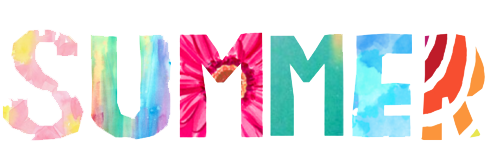 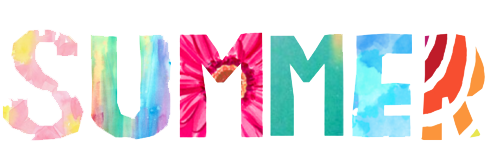 ZION LAND SUMMER CAMP PRIDEPURPOSERESPECTINTEGRITYDIVERSITYENCOURAGEMENT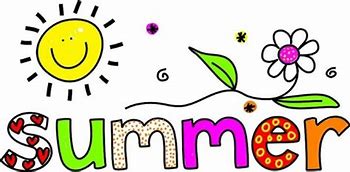 Revised 5/2023